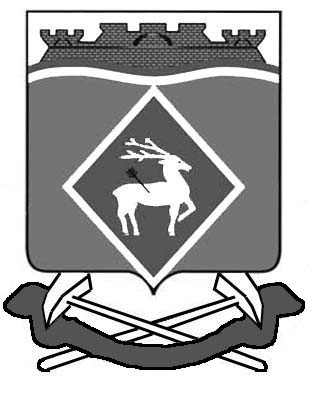 РОССИЙСКАЯ ФЕДЕРАЦИЯРОСТОВСКАЯ ОБЛАСТЬМУНИЦИПАЛЬНОЕ ОБРАЗОВАНИЕ«ЛИТВИНОВСКОЕ СЕЛЬСКОЕ ПОСЕЛЕНИЕ»АДМИНИСТРАЦИЯ ЛИТВИНОВСКОГО СЕЛЬСКОГО ПОСЕЛЕНИЯПОСТАНОВЛЕНИЕ25 апреля 2022 года                      №  55                              с. Литвиновка О разработке плана привлечения сил и средствдля тушения пожаров и проведения аварийно-спасательныхработ на территории  Литвиновского сельского поселенияи контроле за его выполнением.В соответствии с Федеральным законом от 21.12.1994 № 69-ФЗ «О пожарной безопасности», Федеральным законом от 06.10.2003 №131-ФЗ «Об общих принципах организации местного самоуправления в Российской Федерации», Федеральным законом от 22.07.2008 № 123-ФЗ «Технический регламент о требованиях пожарной безопасности», в целях совершенствования организации тушения пожаров на территории Литвиновского сельского поселения:1. Установить следующий порядок привлечения сил и средств пожарной охраны на тушение пожаров на территории сельского поселения:- выезд подразделений пожарной охраны на тушение пожаров и их ликвидацию осуществляется в соответствии с планом привлечения сил и средств по тушению пожаров на территории сельского поселения.2. Мероприятия по организации тушения пожаров в поселении направить на своевременное прибытие пожарной охраны и иных служб к месту пожара с введением в действие достаточного количества пожаротушения средств.3. Утвердить план привлечения сил и средств для тушения пожаров и проведения аварийно-спасательных работ на территории Литвиновского сельского поселения (приложение 1).4. Утвердить порядок привлечения сил и средств для тушения пожаров и проведения аварийно-спасательных работ на территории Литвиновского сельского поселения (приложение 2).5. Перечень должностных лиц, администрации Литвиновского сельского поселения, предприятий, организаций, которые информируются о возникновении пожаров (приложение 3).6. Перечень дежурно-диспетчерских служб, которые информируются о возникновении пожаров на территории сельского поселения  (приложение 4)7. Рекомендовать индивидуальным предпринимателям, организациям и учреждениям независимо от форм собственности разработать и утвердить противопожарные мероприятия в подведомственных организациях, учреждениях.8. Контроль за выполнением настоящего постановления оставляю за собой.Глава Администрации Литвиновскогосельского поселения                                                                И.Н. ГерасименкоПриложение 1к постановлению Администрации 	Литвиновского 	сельского поселенияот 25.04.2022 г. № 55ПЛАНпорядка привлечения сил и средств для тушения пожаров проведения аварийно-спасательных работна территории Литвиновского сельского поселения.ДПД сельского поселения: 11 чел.; средства связи и оповещения: мобильная и стационарная; противопожарный инвентарь и оборудование в полной комплектации; лопата, лом, багор, ведро, топор, 5 огнетушителей.Пожарные формирования организаций, учреждений, независимо от формы собственности средства связи и оповещения,противопожарный инвентарь и оборудование - по согласованию.Приложение 2к постановлению Администрации Литвиновского сельского поселенияот 25.04.2022 г. № 55Положениео порядке привлечения сил и средств для тушения пожаров и проведения аварийно-спасательных работна территории Литвиновского сельского поселения1. Общие положения1.1. Настоящее положение регулирует порядок привлечения сил и средств подразделений пожарной охраны и организаций для тушения пожаров и проведения аварийно-спасательных работ на территории Литвиновского сельского поселения.1.2. Для тушения пожаров и проведения аварийно-спасательных работ на территории Литвиновского сельского поселения привлекаются следующие силы:- подразделения добровольной пожарной охраны ДПД Администрации  Литвиновского сельского поселения;- противопожарные формирования организаций;- техника ИП  «Пузанов и К».При возникновении пожаров и других чрезвычайных ситуаций на объектах жизнеобеспечения поселения руководитель направляет к месту пожара аварийно-техническую бригаду.Для тушения пожаров и проведения аварийно-спасательных работ на территории сельского поселения  следующие средства:- пожарная и специальная техника;- средства связи;- огнетушащие вещества, находящиеся на вооружении в подразделениях пожарной охраны;- первичные средства пожаротушения, а также приспособления для целей пожаротушения, вспомогательная техника организаций, представляемая на безвозмездной основе.1.3. Для тушения пожаров используются все источники водоснабжения (водообеспечения) организаций, независимо от форм собственности и назначения, на безвозмездной основе.1.4. Руководители организаций обязаны:- содержать в исправном состоянии системы и средства противопожарной защиты, включая первичные системы тушения пожаров, не допускать их использования не по назначению;- оказывать содействие пожарной охране при тушении пожара;- предоставлять при тушении пожаров на территории организаций необходимые силы и средства;- обеспечить доступ должностным лицам пожарной охраны при осуществлении ими служебных обязанностей по тушению пожаров на территории, в здании, сооружении и иных объектах организаций;- сообщать в пожарную охрану о состоянии дорог и изменении подъездов к объекту.2. Порядок привлечения сил и средств на тушение пожаров2.1. Привлечение сил и средств пожарной охраны и противопожарных формирований организаций на тушение пожаров и проведение аварийно-спасательных работ при их тушении осуществляется на условиях и в порядке, установленном законодательством Российской Федерации и настоящим Положением.2.2. Порядок привлечения сил и средств в границах Литвиновского  сельского поселения  главой Администрации  Литвиновского сельского поселения, на объектах – руководителем объекта.2.3. Выезд подразделений пожарной охраны и противопожарных формирований организаций на тушение пожаров и проведение аварийно-спасательных работ осуществляется в безусловном порядке, независимо от форм собственности объектов защиты.При следовании на пожар пожарная техника пользуется правом беспрепятственного проезда, первоочередного обеспечения горюче-смазочными материалами на автозаправочных станциях и проведения ремонтных работ на станциях технического облуживания.2.4. Взаимодействие подразделений пожарной охраны с аварийными и специальными службами организаций при тушении пожаров осуществляется на основании Плана привлечения сил и средств для тушения пожаров. В План включаются все подразделения пожарной охраны, добровольные пожарные формирования, дислоцирующиеся на территории сельского поселения (или) обслуживающие данную территорию. Корректировка Планов проводится по мере необходимости.2.5. Координацию деятельности всех видов пожарной охраны и аварийно-спасательных формирований, участвующих в тушении пожаров и проведении аварийно-спасательных работ на территории Литвиновского сельского поселения осуществляет в установленном порядке:- начальник пожарной команды с. Литвиновка 202 ПЧ ГКУ ППС РО;2.6. Непосредственное руководство тушением пожара осуществляется прибывшим на пожар старшим оперативным должностным лицом пожарной охраны, который управляет на принципах единоначалия личным составом и техникой пожарной охраны, и организацией участвующих в тушении пожара, а также дополнительно привлеченными к тушению пожара силами.2.7. Руководитель тушения пожара отвечает за выполнение задачи, за безопасность личного состава пожарной охраны, участвующего в тушении пожара и привлеченных к тушению пожара дополнительных сил.Никто не вправе вмешиваться в действия руководителя тушения пожара или отменять его распоряжения при тушении пожара.Указания руководителя тушения пожара обязательны для исполнения всеми должностными лицами и гражданами на территории, на которой осуществляются действия по тушению пожара.При необходимости руководитель тушения может принимать решения, в том числе ограничивающие права должностных лиц и граждан на указанной территории.2.8. Руководитель тушения пожара устанавливает границы территории, на которой осуществляются действия по тушению пожара, порядок и особенности боевой работы личного состава, определяет необходимое количество привлекаемой пожарной и другой техники.2.9. В случае недостаточного количества или выхода из строя пожарной или специальной техники руководитель гарнизона (должностное лицо) совместно с главой сельского поселения, принимают меры по привлечению дополнительных сил и средств других противопожарных подразделений и организаций.2.10. Выезд следственной оперативной группы полиции к месту пожара осуществляется в соответствии с приказами и инструкциями о взаимодействии в установленном порядке.Приложение 3к постановлению Администрации Литвиновского сельского поселенияот 25.04.2022 г. № 55Переченьдолжностных лиц Литвиновского сельского поселения, предприятий, организаций, учрежденийкоторые информируются о возникновении пожаровПриложение 4к постановлению Администрации Литвиновского сельского поселения  от 25.04.2022 г. № 55ПереченьДежурно-диспетчерских служб, которые информируютсяо возникновении пожаров на территории Литвиновского сельского поселения № п\пНаименование населенных пунктовПодразделения пожарной охраны, привлекаемые к тушению пожаровСпособ вызова, сообщения (тел.и другие)Расстояние до населенного пункта (км)Техника, привлекаемая для тушения пожаров, по номеру телефонаТехника, привлекаемая для тушения пожаров Наименование организаций,выделяющих технику Дополнительные силы1.с. Литвиновка202 ПЧ ГКУППС РО8 (863-83) 6-11-12;0,1 км.АЦ5.0-40 (Урал 5557) 137ААЦ3.0 -40 (Урал 43206) ИП «Пузанов и К»ДПД с. Литвиновка  – 11 чел.ранцевые огнетушители – 5 шт.2.х. Дубовой202 ПЧ ГКУППС РО8 (863-83) 6-11-12;6 км.АЦ5.0-40 (Урал 5557) 137ААЦ3.0 -40 (Урал 43206ДПД с. Литвиновка  – 11 чел.ранцевые огнетушители – 5 шт.3.х. Титов202 ПЧ ГКУППС РО8 (863-83) 6-11-12;6 кмАЦ5.0-40 (Урал 5557) 137ААЦ3.0 -40 (Урал 43206          МТЗ 40ООО «Титовское»ДПД с. Литвиновка  – 11 чел.ранцевые огнетушители – 5 шт.4.х. Кочевань202 ПЧ ГКУППС РО8 (863-83) 6-11-12;3 км.АЦ5.0-40 (Урал 5557) 137ААЦ3.0 -40 (Урал 43206ДПД с. Литвиновка  – 11 чел.ранцевые огнетушители – 5 шт.5.х. Кононов202 ПЧ ГКУППС РО8 (863-83) 6-11-12;12 км.АЦ5.0-40 (Урал 5557) 137ААЦ3.0 -40 (Урал 43206ДПД с. Литвиновка  – 11 чел.ранцевые огнетушители – 5 шт.№ п/пФИОЗанимаемая должностьНомер телефонаНомер телефона№ п/пФИОЗанимаемая должностьслужебныймобильный123451.Герасименко Ирина Николаевна.Глава поселения             нет8-928-189-50-925Чугунова Ксения АлександровнаСпециалист администрации             нет8-928-124-65-906.Будникова Татьяна ПетровнаМестный житель             нет8-928-762-48-137.Капанина Людмила ЮрьевнаМестный житель             нет8-928-627-58-078.Кабанов Сергей БорисовичМестный житель             нет8-928-101-38-43№ 
п/пНаименование дежурно-диспетчерской службыНомера  
телефонов1231.Служба спасения1122.Пожарная команда с. Литвиновка, ул. Садовая8 (863-83) 6-11-12;3.Единая дежурная диспетчерская служба 8 (863-83) 2-56-05;8 (863-83) 2-60-13;